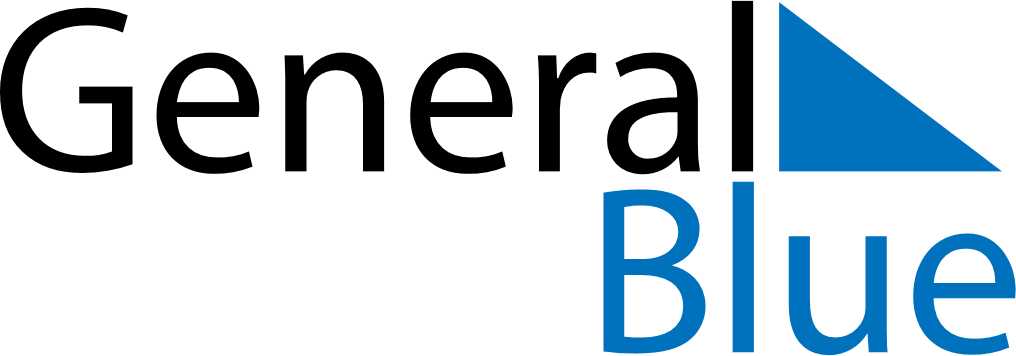 United Arab Emirates 2018 HolidaysUnited Arab Emirates 2018 HolidaysDATENAME OF HOLIDAYJanuary 1, 2018MondayNew Year’s DayApril 13, 2018FridayLaylat al-Mi’rajMay 16, 2018WednesdayFirst day of RamadanJune 15, 2018FridayEnd of Ramadan (Eid al-Fitr)August 21, 2018TuesdayFeast of the Sacrifice (Eid al-Adha)September 11, 2018TuesdayIslamic New YearNovember 20, 2018TuesdayBirthday of Muhammad (Mawlid)December 2, 2018SundayNational Day